        CANCIÓN EN FORMA DE CANON A TRES VOCES: 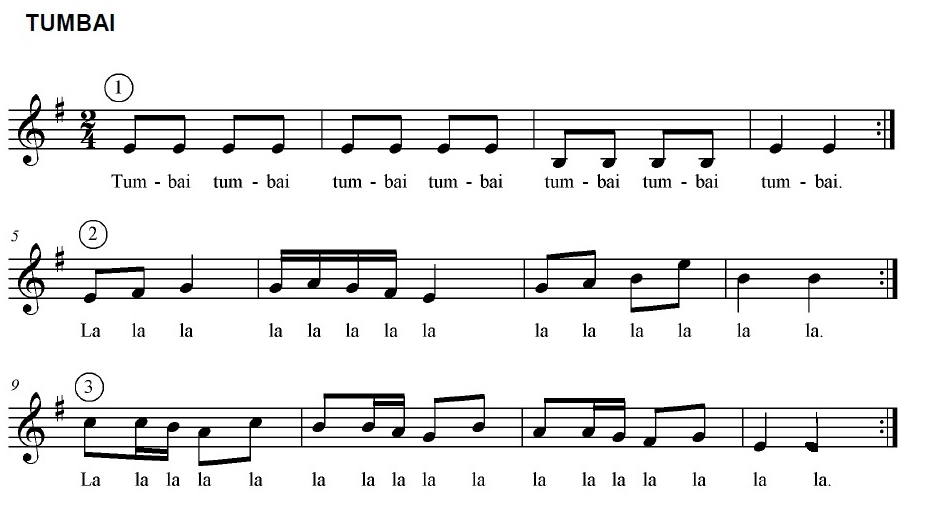 